Estado do Tocantins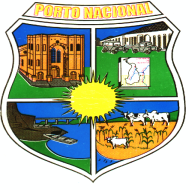 Prefeitura Municipal de Porto NacionalSecretaria de Planejamento Regulação Habitação e Meio AmbienteFormulário de Caracterização para obtenção deDeclaração de Dispensa de Licenciamento Ambienta - DDLAEstado do TocantinsPrefeitura Municipal de Porto NacionalSecretaria de Planejamento Regulação Habitação e Meio AmbienteFormulário de Caracterização para obtenção deDeclaração de Dispensa de Licenciamento Ambienta - DDLAEstado do TocantinsPrefeitura Municipal de Porto NacionalSecretaria de Planejamento Regulação Habitação e Meio AmbienteFormulário de Caracterização para obtenção deDeclaração de Dispensa de Licenciamento Ambienta - DDLAEstado do TocantinsPrefeitura Municipal de Porto NacionalSecretaria de Planejamento Regulação Habitação e Meio AmbienteFormulário de Caracterização para obtenção deDeclaração de Dispensa de Licenciamento Ambienta - DDLAEstado do TocantinsPrefeitura Municipal de Porto NacionalSecretaria de Planejamento Regulação Habitação e Meio AmbienteFormulário de Caracterização para obtenção deDeclaração de Dispensa de Licenciamento Ambienta - DDLAEstado do TocantinsPrefeitura Municipal de Porto NacionalSecretaria de Planejamento Regulação Habitação e Meio AmbienteFormulário de Caracterização para obtenção deDeclaração de Dispensa de Licenciamento Ambienta - DDLA1 – IDENTIFICAÇÃO DO RESPONSÁVEL PELO EMPREENDIMENTO1 – IDENTIFICAÇÃO DO RESPONSÁVEL PELO EMPREENDIMENTO1 – IDENTIFICAÇÃO DO RESPONSÁVEL PELO EMPREENDIMENTO1 – IDENTIFICAÇÃO DO RESPONSÁVEL PELO EMPREENDIMENTO1 – IDENTIFICAÇÃO DO RESPONSÁVEL PELO EMPREENDIMENTO1 – IDENTIFICAÇÃO DO RESPONSÁVEL PELO EMPREENDIMENTO. Razão Social/Nome:. Razão Social/Nome:. Razão Social/Nome:. Razão Social/Nome:. Razão Social/Nome:. Razão Social/Nome:1.2. Nome Fantasia:1.2. Nome Fantasia:1.2. Nome Fantasia:1.2. Nome Fantasia:1.2. Nome Fantasia:1.2. Nome Fantasia:CNPJ/CPF:CNPJ/CPF:CNPJ/CPF:CNPJ/CPF:CNPJ/CPF:CNPJ/CPF:Representante Legal da Empresa /CPF:Representante Legal da Empresa /CPF:Representante Legal da Empresa /CPF:Representante Legal da Empresa /CPF:Representante Legal da Empresa /CPF:Representante Legal da Empresa /CPF:Nº Telefone:Nº Telefone:Email:Email:Email:Email: Endereço para Correspondencia: Endereço para Correspondencia: Endereço para Correspondencia: Endereço para Correspondencia: Endereço para Correspondencia: Endereço para Correspondencia:2 – CARACTERIZAÇÃO DO EMPREENDIMENTO2 – CARACTERIZAÇÃO DO EMPREENDIMENTO2 – CARACTERIZAÇÃO DO EMPREENDIMENTO2 – CARACTERIZAÇÃO DO EMPREENDIMENTO2 – CARACTERIZAÇÃO DO EMPREENDIMENTO2 – CARACTERIZAÇÃO DO EMPREENDIMENTO2.1. Atividade:2.1. Atividade:2.1. Atividade:2.1. Atividade:2.1. Atividade:2.1. Atividade:2.1.1. Área do terreno onde a atividade será implantada (m²):2.1.1. Área do terreno onde a atividade será implantada (m²):2.1.1. Área do terreno onde a atividade será implantada (m²):2.1.1. Área do terreno onde a atividade será implantada (m²):2.1.1. Área do terreno onde a atividade será implantada (m²):2.1.1. Área do terreno onde a atividade será implantada (m²):2.1.2. Área da atividade(m²)2.1.2. Área da atividade(m²)2.1.2. Área da atividade(m²)2.1.2. Área da atividade(m²)2.1.3. Extensão (m):2.1.3. Extensão (m):2.1.3. Extensão (m):2.1.3. Extensão (m):2.1.4. Volume(m³):2.1.4. Volume(m³):2.1.5. Nº de empregados:2.1.5. Nº de empregados:2.1.5. Nº de empregados:2.1.6. Horário de funcionamento:2.1.6. Horário de funcionamento:2.1.6. Horário de funcionamento:2.1.7 Consumo Mensal de Água (m³):2.1.7 Consumo Mensal de Água (m³):2.1.7 Consumo Mensal de Água (m³):2.1.7 Consumo Mensal de Água (m³):2.1.7 Consumo Mensal de Água (m³):2.1.7 Consumo Mensal de Água (m³):2.2 Descrição de todas as atividades realizadas no local: 2.2 Descrição de todas as atividades realizadas no local: 2.2 Descrição de todas as atividades realizadas no local: 2.2 Descrição de todas as atividades realizadas no local: 2.2 Descrição de todas as atividades realizadas no local: 2.2 Descrição de todas as atividades realizadas no local: 2.2.1. Classificação da atividade:(    ) Industrial    (   ) Comercial    (   ) Prestação de Serviços    (   ) Outros. Especificar:________________________2.2.1. Classificação da atividade:(    ) Industrial    (   ) Comercial    (   ) Prestação de Serviços    (   ) Outros. Especificar:________________________2.2.1. Classificação da atividade:(    ) Industrial    (   ) Comercial    (   ) Prestação de Serviços    (   ) Outros. Especificar:________________________2.2.1. Classificação da atividade:(    ) Industrial    (   ) Comercial    (   ) Prestação de Serviços    (   ) Outros. Especificar:________________________2.2.1. Classificação da atividade:(    ) Industrial    (   ) Comercial    (   ) Prestação de Serviços    (   ) Outros. Especificar:________________________2.2.1. Classificação da atividade:(    ) Industrial    (   ) Comercial    (   ) Prestação de Serviços    (   ) Outros. Especificar:________________________2.2.2. Situação da atividade:(    ) Não iniciado       (   ) Em construção       (   ) Instalado       (   ) Em funcionamento2.2.2. Situação da atividade:(    ) Não iniciado       (   ) Em construção       (   ) Instalado       (   ) Em funcionamento2.2.2. Situação da atividade:(    ) Não iniciado       (   ) Em construção       (   ) Instalado       (   ) Em funcionamento2.2.2. Situação da atividade:(    ) Não iniciado       (   ) Em construção       (   ) Instalado       (   ) Em funcionamento2.2.2. Situação da atividade:(    ) Não iniciado       (   ) Em construção       (   ) Instalado       (   ) Em funcionamento2.2.2. Situação da atividade:(    ) Não iniciado       (   ) Em construção       (   ) Instalado       (   ) Em funcionamento3 – LISTAGEM E QUANTIFICAÇÃO DOS EQUIPAMENTOS A SEREM UTILIZADOS :*Em caso de fornos e caldeiras, citar o combustível utilizado e o consumo mensal ou diário por equipamento. 3 – LISTAGEM E QUANTIFICAÇÃO DOS EQUIPAMENTOS A SEREM UTILIZADOS :*Em caso de fornos e caldeiras, citar o combustível utilizado e o consumo mensal ou diário por equipamento. 3 – LISTAGEM E QUANTIFICAÇÃO DOS EQUIPAMENTOS A SEREM UTILIZADOS :*Em caso de fornos e caldeiras, citar o combustível utilizado e o consumo mensal ou diário por equipamento. 3 – LISTAGEM E QUANTIFICAÇÃO DOS EQUIPAMENTOS A SEREM UTILIZADOS :*Em caso de fornos e caldeiras, citar o combustível utilizado e o consumo mensal ou diário por equipamento. 3 – LISTAGEM E QUANTIFICAÇÃO DOS EQUIPAMENTOS A SEREM UTILIZADOS :*Em caso de fornos e caldeiras, citar o combustível utilizado e o consumo mensal ou diário por equipamento. 3 – LISTAGEM E QUANTIFICAÇÃO DOS EQUIPAMENTOS A SEREM UTILIZADOS :*Em caso de fornos e caldeiras, citar o combustível utilizado e o consumo mensal ou diário por equipamento. 4 – MATÉRIA-PRIMA A SER UTILIZADA4 – MATÉRIA-PRIMA A SER UTILIZADA4 – MATÉRIA-PRIMA A SER UTILIZADA4 – MATÉRIA-PRIMA A SER UTILIZADA4 – MATÉRIA-PRIMA A SER UTILIZADA4 – MATÉRIA-PRIMA A SER UTILIZADAMatéria Prima(m³)Matéria Prima(m³)Matéria Prima(m³)Matéria Prima(m³)Consumo Mensal ou Diário(m³)Consumo Mensal ou Diário(m³)5 – UTILIZAÇÃO DE ÁGUA5 – UTILIZAÇÃO DE ÁGUA5 – UTILIZAÇÃO DE ÁGUA5 – UTILIZAÇÃO DE ÁGUA5 – UTILIZAÇÃO DE ÁGUA5 – UTILIZAÇÃO DE ÁGUAFinalidade do uso da água(m³)LimpezaJardinagemProcesso IndustrialConsumo HumanoOutros:FonteFonteFonteFonteConsumo Mensal ou Diário(m³)6 – GERAÇÃO DE RUÍDOS E VIBRAÇÕESHá geração de Ruídos ou vibrações?(    ) Sim           (    ) NãoEm caso afirmativo, especificar o horário e descrever quais as barreiras e/ou tratamentos serão utilizados.6 – GERAÇÃO DE RUÍDOS E VIBRAÇÕESHá geração de Ruídos ou vibrações?(    ) Sim           (    ) NãoEm caso afirmativo, especificar o horário e descrever quais as barreiras e/ou tratamentos serão utilizados.6 – GERAÇÃO DE RUÍDOS E VIBRAÇÕESHá geração de Ruídos ou vibrações?(    ) Sim           (    ) NãoEm caso afirmativo, especificar o horário e descrever quais as barreiras e/ou tratamentos serão utilizados.6 – GERAÇÃO DE RUÍDOS E VIBRAÇÕESHá geração de Ruídos ou vibrações?(    ) Sim           (    ) NãoEm caso afirmativo, especificar o horário e descrever quais as barreiras e/ou tratamentos serão utilizados.6 – GERAÇÃO DE RUÍDOS E VIBRAÇÕESHá geração de Ruídos ou vibrações?(    ) Sim           (    ) NãoEm caso afirmativo, especificar o horário e descrever quais as barreiras e/ou tratamentos serão utilizados.6 – GERAÇÃO DE RUÍDOS E VIBRAÇÕESHá geração de Ruídos ou vibrações?(    ) Sim           (    ) NãoEm caso afirmativo, especificar o horário e descrever quais as barreiras e/ou tratamentos serão utilizados.7 – EMISSÕES DE POLUENTES ATMOSFÉRICOSHá emissão de qualquer espécie poluente (pó, fumaça, odor ou gases) para a atmosfera?(    ) Sim           (    ) NãoEm caso afirmativo, quais os tipos de poluentes e onde ocorrem as emissões?A empresa possui algum meio para evitar essas emissões?(    ) Sim           (    ) NãoEm caso afirmativo, descreva-o.7 – EMISSÕES DE POLUENTES ATMOSFÉRICOSHá emissão de qualquer espécie poluente (pó, fumaça, odor ou gases) para a atmosfera?(    ) Sim           (    ) NãoEm caso afirmativo, quais os tipos de poluentes e onde ocorrem as emissões?A empresa possui algum meio para evitar essas emissões?(    ) Sim           (    ) NãoEm caso afirmativo, descreva-o.7 – EMISSÕES DE POLUENTES ATMOSFÉRICOSHá emissão de qualquer espécie poluente (pó, fumaça, odor ou gases) para a atmosfera?(    ) Sim           (    ) NãoEm caso afirmativo, quais os tipos de poluentes e onde ocorrem as emissões?A empresa possui algum meio para evitar essas emissões?(    ) Sim           (    ) NãoEm caso afirmativo, descreva-o.7 – EMISSÕES DE POLUENTES ATMOSFÉRICOSHá emissão de qualquer espécie poluente (pó, fumaça, odor ou gases) para a atmosfera?(    ) Sim           (    ) NãoEm caso afirmativo, quais os tipos de poluentes e onde ocorrem as emissões?A empresa possui algum meio para evitar essas emissões?(    ) Sim           (    ) NãoEm caso afirmativo, descreva-o.7 – EMISSÕES DE POLUENTES ATMOSFÉRICOSHá emissão de qualquer espécie poluente (pó, fumaça, odor ou gases) para a atmosfera?(    ) Sim           (    ) NãoEm caso afirmativo, quais os tipos de poluentes e onde ocorrem as emissões?A empresa possui algum meio para evitar essas emissões?(    ) Sim           (    ) NãoEm caso afirmativo, descreva-o.7 – EMISSÕES DE POLUENTES ATMOSFÉRICOSHá emissão de qualquer espécie poluente (pó, fumaça, odor ou gases) para a atmosfera?(    ) Sim           (    ) NãoEm caso afirmativo, quais os tipos de poluentes e onde ocorrem as emissões?A empresa possui algum meio para evitar essas emissões?(    ) Sim           (    ) NãoEm caso afirmativo, descreva-o.8 – RADIAÇÃO Há emissão de radiação?(    ) Sim           (    ) NãoEm caso afirmativo, indique os equipamentos e suas características e as fontes de radiação.8 – RADIAÇÃO Há emissão de radiação?(    ) Sim           (    ) NãoEm caso afirmativo, indique os equipamentos e suas características e as fontes de radiação.8 – RADIAÇÃO Há emissão de radiação?(    ) Sim           (    ) NãoEm caso afirmativo, indique os equipamentos e suas características e as fontes de radiação.8 – RADIAÇÃO Há emissão de radiação?(    ) Sim           (    ) NãoEm caso afirmativo, indique os equipamentos e suas características e as fontes de radiação.8 – RADIAÇÃO Há emissão de radiação?(    ) Sim           (    ) NãoEm caso afirmativo, indique os equipamentos e suas características e as fontes de radiação.8 – RADIAÇÃO Há emissão de radiação?(    ) Sim           (    ) NãoEm caso afirmativo, indique os equipamentos e suas características e as fontes de radiação.9 – EFLUENTES LÍQUIDOSHá geração de águas residuais (esgoto)?(    ) Sim           (    ) NãoEm caso afirmativo, onde são gerados e lançados esses efluentes?Há algum tipo de tratamento antes de serem descartados?(    ) Sim           (    ) NãoEm caso afirmativo, descreva-o.9 – EFLUENTES LÍQUIDOSHá geração de águas residuais (esgoto)?(    ) Sim           (    ) NãoEm caso afirmativo, onde são gerados e lançados esses efluentes?Há algum tipo de tratamento antes de serem descartados?(    ) Sim           (    ) NãoEm caso afirmativo, descreva-o.9 – EFLUENTES LÍQUIDOSHá geração de águas residuais (esgoto)?(    ) Sim           (    ) NãoEm caso afirmativo, onde são gerados e lançados esses efluentes?Há algum tipo de tratamento antes de serem descartados?(    ) Sim           (    ) NãoEm caso afirmativo, descreva-o.9 – EFLUENTES LÍQUIDOSHá geração de águas residuais (esgoto)?(    ) Sim           (    ) NãoEm caso afirmativo, onde são gerados e lançados esses efluentes?Há algum tipo de tratamento antes de serem descartados?(    ) Sim           (    ) NãoEm caso afirmativo, descreva-o.9 – EFLUENTES LÍQUIDOSHá geração de águas residuais (esgoto)?(    ) Sim           (    ) NãoEm caso afirmativo, onde são gerados e lançados esses efluentes?Há algum tipo de tratamento antes de serem descartados?(    ) Sim           (    ) NãoEm caso afirmativo, descreva-o.9 – EFLUENTES LÍQUIDOSHá geração de águas residuais (esgoto)?(    ) Sim           (    ) NãoEm caso afirmativo, onde são gerados e lançados esses efluentes?Há algum tipo de tratamento antes de serem descartados?(    ) Sim           (    ) NãoEm caso afirmativo, descreva-o.10 – RESÍDUOS SÓLIDOSHá geração de resíduos sólidos?(    ) Sim           (    ) NãoEm caso afirmativo, que tipo de resíduo?Há algum tipo de tratamento antes de serem descartados?(    ) Sim           (    ) NãoEm caso afirmativo, descreva-o.10 – RESÍDUOS SÓLIDOSHá geração de resíduos sólidos?(    ) Sim           (    ) NãoEm caso afirmativo, que tipo de resíduo?Há algum tipo de tratamento antes de serem descartados?(    ) Sim           (    ) NãoEm caso afirmativo, descreva-o.10 – RESÍDUOS SÓLIDOSHá geração de resíduos sólidos?(    ) Sim           (    ) NãoEm caso afirmativo, que tipo de resíduo?Há algum tipo de tratamento antes de serem descartados?(    ) Sim           (    ) NãoEm caso afirmativo, descreva-o.10 – RESÍDUOS SÓLIDOSHá geração de resíduos sólidos?(    ) Sim           (    ) NãoEm caso afirmativo, que tipo de resíduo?Há algum tipo de tratamento antes de serem descartados?(    ) Sim           (    ) NãoEm caso afirmativo, descreva-o.10 – RESÍDUOS SÓLIDOSHá geração de resíduos sólidos?(    ) Sim           (    ) NãoEm caso afirmativo, que tipo de resíduo?Há algum tipo de tratamento antes de serem descartados?(    ) Sim           (    ) NãoEm caso afirmativo, descreva-o.10 – RESÍDUOS SÓLIDOSHá geração de resíduos sólidos?(    ) Sim           (    ) NãoEm caso afirmativo, que tipo de resíduo?Há algum tipo de tratamento antes de serem descartados?(    ) Sim           (    ) NãoEm caso afirmativo, descreva-o.8 - Outras observações que julgar necessárias:8 - Outras observações que julgar necessárias:8 - Outras observações que julgar necessárias:8 - Outras observações que julgar necessárias:8 - Outras observações que julgar necessárias:8 - Outras observações que julgar necessárias:____________________________, _______ de ___________________ de __________.Eu, _______________________________________________, CPF nº ____________________________ declaro que as informações contidas neste formulário são a expressão da verdade, bem como que  a atividade/empreendimento não se localiza em Áreas de Preservação Permanente (APP), Reservas Legais, Terras Indígenas ou em Unidades de Conservação de Proteção Integral do tipo Parque, Monumentos Natural, Reserva ou Estação Ecológica.____________________________________________________________________, _______ de ___________________ de __________.Eu, _______________________________________________, CPF nº ____________________________ declaro que as informações contidas neste formulário são a expressão da verdade, bem como que  a atividade/empreendimento não se localiza em Áreas de Preservação Permanente (APP), Reservas Legais, Terras Indígenas ou em Unidades de Conservação de Proteção Integral do tipo Parque, Monumentos Natural, Reserva ou Estação Ecológica.____________________________________________________________________, _______ de ___________________ de __________.Eu, _______________________________________________, CPF nº ____________________________ declaro que as informações contidas neste formulário são a expressão da verdade, bem como que  a atividade/empreendimento não se localiza em Áreas de Preservação Permanente (APP), Reservas Legais, Terras Indígenas ou em Unidades de Conservação de Proteção Integral do tipo Parque, Monumentos Natural, Reserva ou Estação Ecológica.____________________________________________________________________, _______ de ___________________ de __________.Eu, _______________________________________________, CPF nº ____________________________ declaro que as informações contidas neste formulário são a expressão da verdade, bem como que  a atividade/empreendimento não se localiza em Áreas de Preservação Permanente (APP), Reservas Legais, Terras Indígenas ou em Unidades de Conservação de Proteção Integral do tipo Parque, Monumentos Natural, Reserva ou Estação Ecológica.____________________________________________________________________, _______ de ___________________ de __________.Eu, _______________________________________________, CPF nº ____________________________ declaro que as informações contidas neste formulário são a expressão da verdade, bem como que  a atividade/empreendimento não se localiza em Áreas de Preservação Permanente (APP), Reservas Legais, Terras Indígenas ou em Unidades de Conservação de Proteção Integral do tipo Parque, Monumentos Natural, Reserva ou Estação Ecológica.____________________________________________________________________, _______ de ___________________ de __________.Eu, _______________________________________________, CPF nº ____________________________ declaro que as informações contidas neste formulário são a expressão da verdade, bem como que  a atividade/empreendimento não se localiza em Áreas de Preservação Permanente (APP), Reservas Legais, Terras Indígenas ou em Unidades de Conservação de Proteção Integral do tipo Parque, Monumentos Natural, Reserva ou Estação Ecológica.________________________________________